Our Savior’s Lutheran Church.Order of Service – Vespers LSB 229April 1st, 2020Lent VStand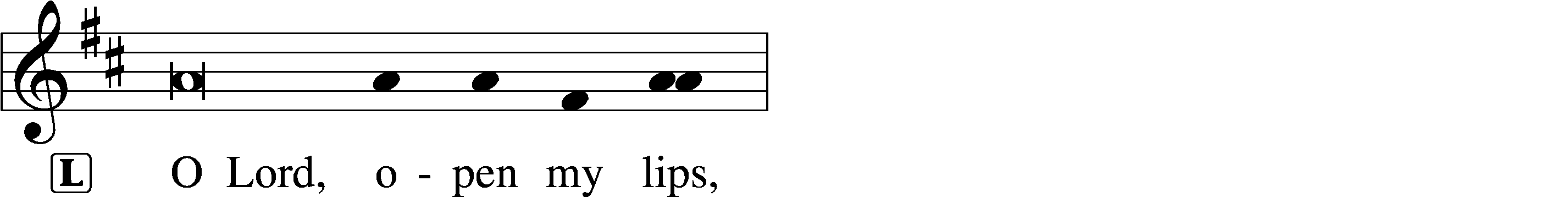 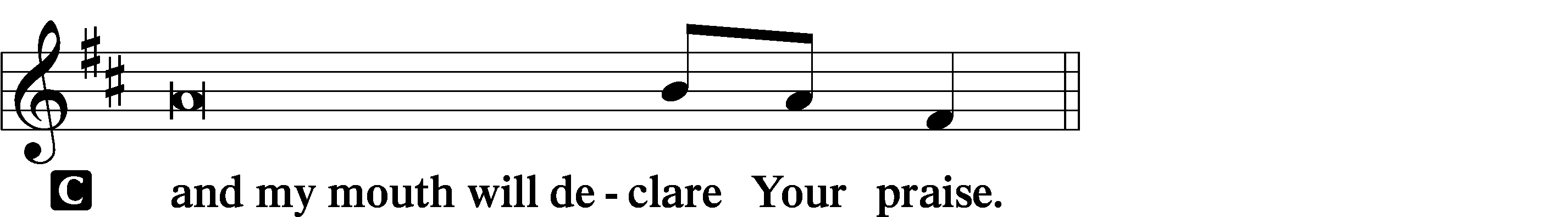 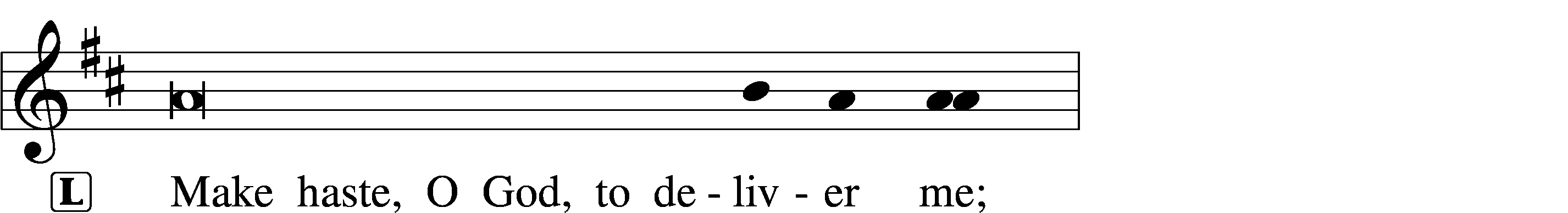 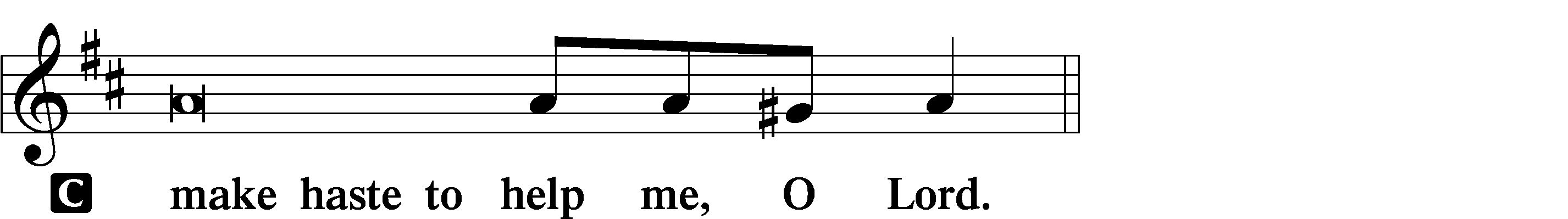 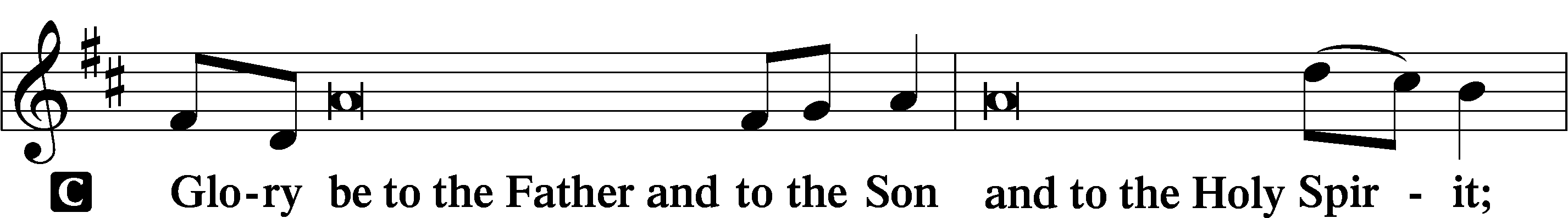 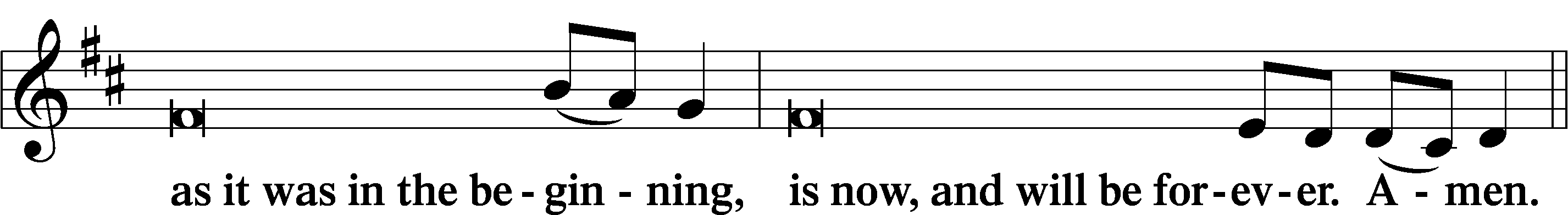 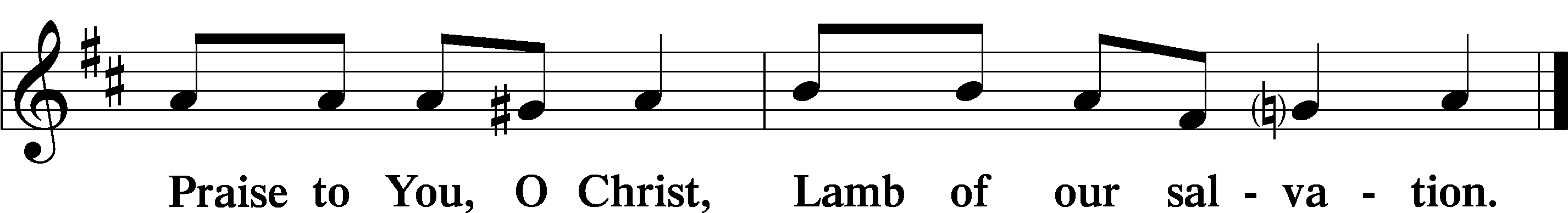 PsalmodyPsalm	Psalm 43Send Out Your Light and Your Truth1Vindicate me, O God, and defend my cause
	against an ungodly people,
from the deceitful and unjust man
	deliver me!
2For you are the God in whom I take refuge;
	why have you rejected me?
Why do I go about mourning
	because of the oppression of the enemy?3Send out your light and your truth;
	let them lead me;
let them bring me to your holy hill
	and to your dwelling!
4Then I will go to the altar of God,
	to God my exceeding joy,
and I will praise you with the lyre,
	O God, my God.5Why are you cast down, O my soul,
	and why are you in turmoil within me?
Hope in God; for I shall again praise him,
	my salvation and my God.SitOffice Hymn: 547 The Lamb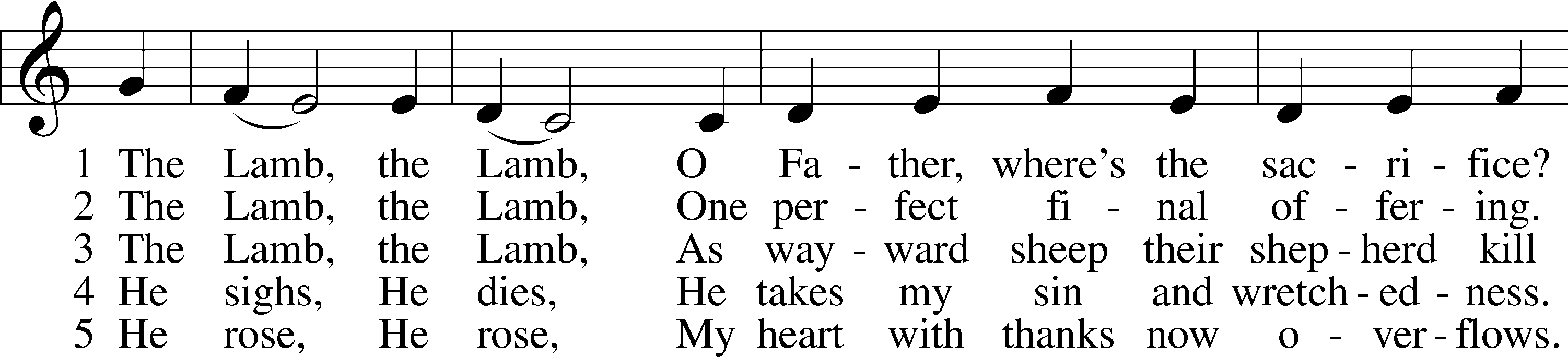 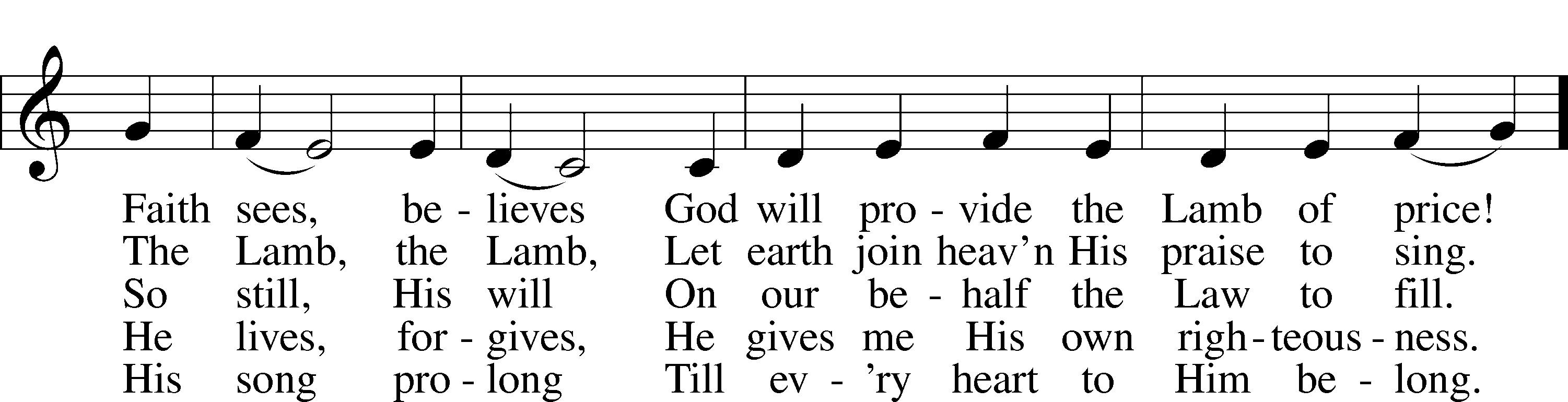 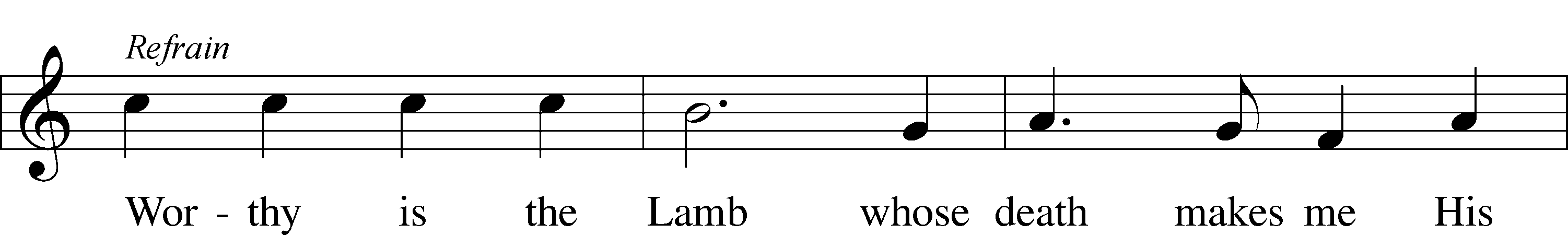 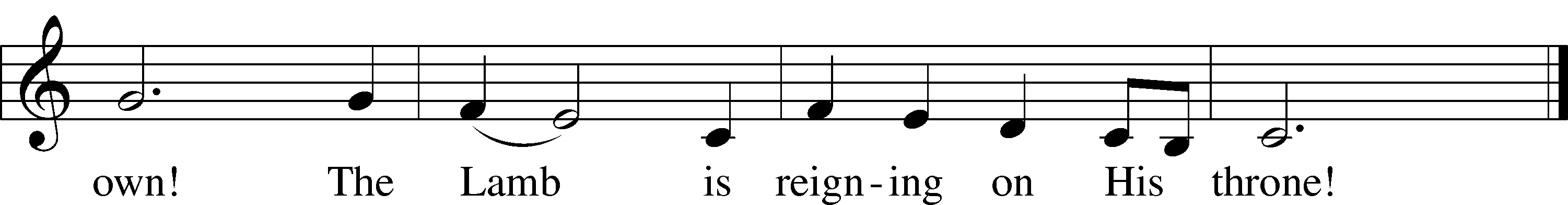 Text and tune: © 1987 and 1997 MorningStar Music Publishers. Used by permission: LSB Hymn License no. 110000483ReadingHoly Gospel	Mark 14:1–2, 53–65The Plot to Kill Jesus	1It was now two days before the Passover and the Feast of Unleavened Bread. And the chief priests and the scribes were seeking how to arrest him by stealth and kill him, 2for they said, “Not during the feast, lest there be an uproar from the people.”Jesus Before the Council	53And they led Jesus to the high priest. And all the chief priests and the elders and the scribes came together. 54And Peter had followed him at a distance, right into the courtyard of the high priest. And he was sitting with the guards and warming himself at the fire. 55Now the chief priests and the whole Council were seeking testimony against Jesus to put him to death, but they found none. 56For many bore false witness against him, but their testimony did not agree. 57And some stood up and bore false witness against him, saying, 58“We heard him say, ‘I will destroy this temple that is made with hands, and in three days I will build another, not made with hands.’” 59Yet even about this their testimony did not agree. 60And the high priest stood up in the midst and asked Jesus, “Have you no answer to make? What is it that these men testify against you?” 61But he remained silent and made no answer. Again the high priest asked him, “Are you the Christ, the Son of the Blessed?” 62And Jesus said, “I am, and you will see the Son of Man seated at the right hand of Power, and coming with the clouds of heaven.” 63And the high priest tore his garments and said, “What further witnesses do we need? 64You have heard his blasphemy. What is your decision?” And they all condemned him as deserving death. 65And some began to spit on him and to cover his face and to strike him, saying to him, “Prophesy!” And the guards received him with blows.Responsory (Lent)	LSB 231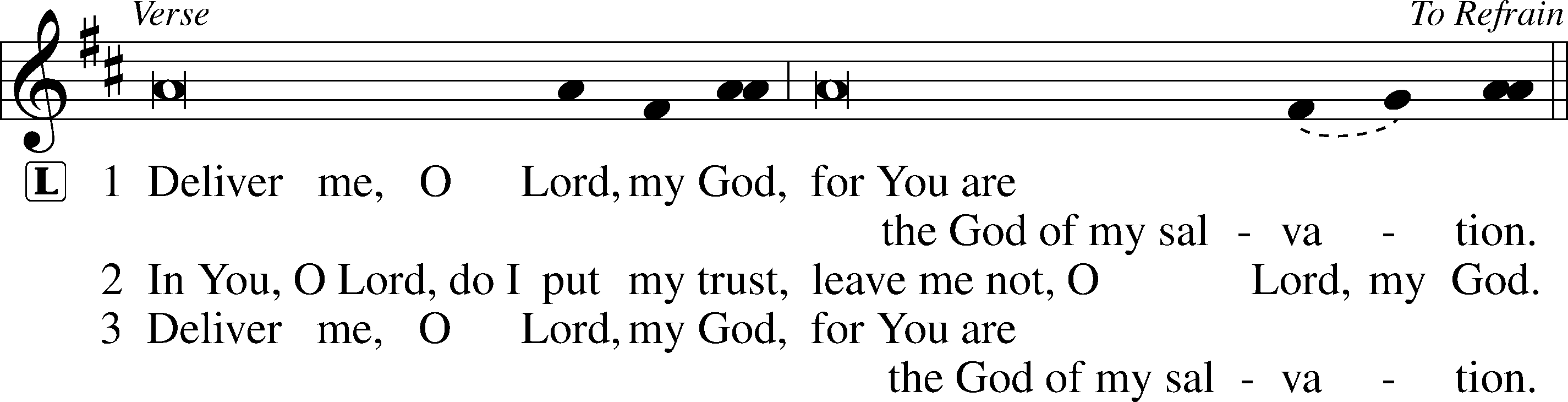 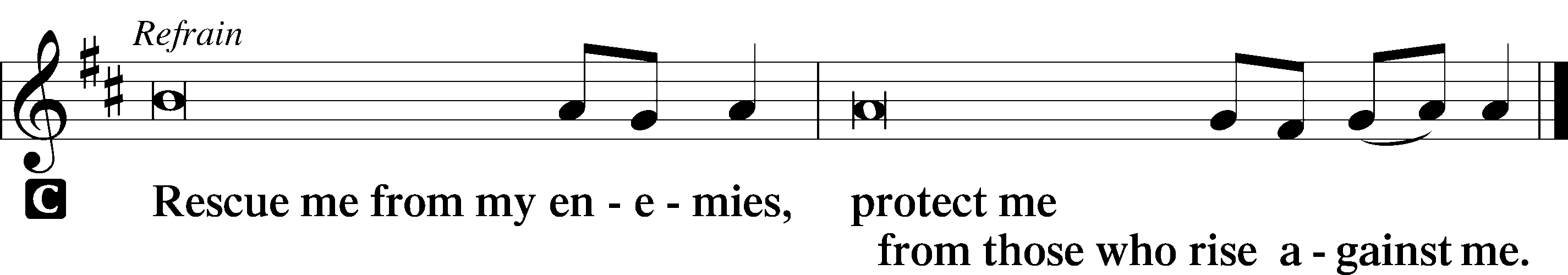 SermonCanticleStand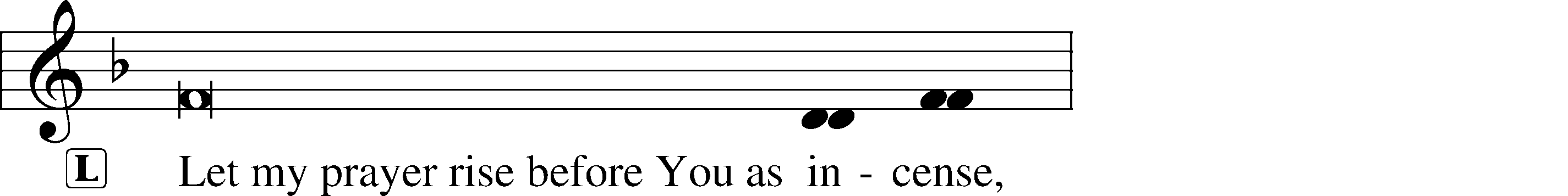 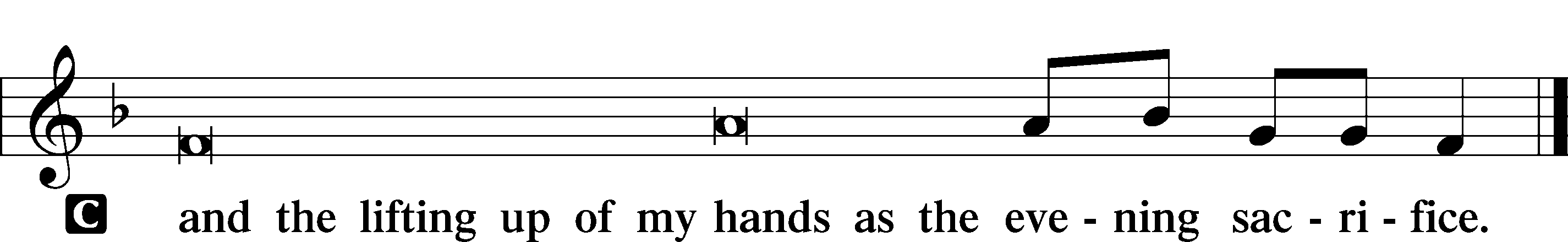 Magnificat	LSB 231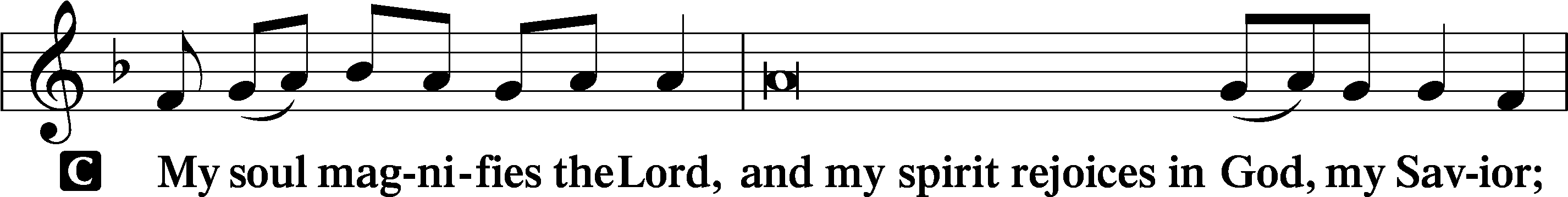 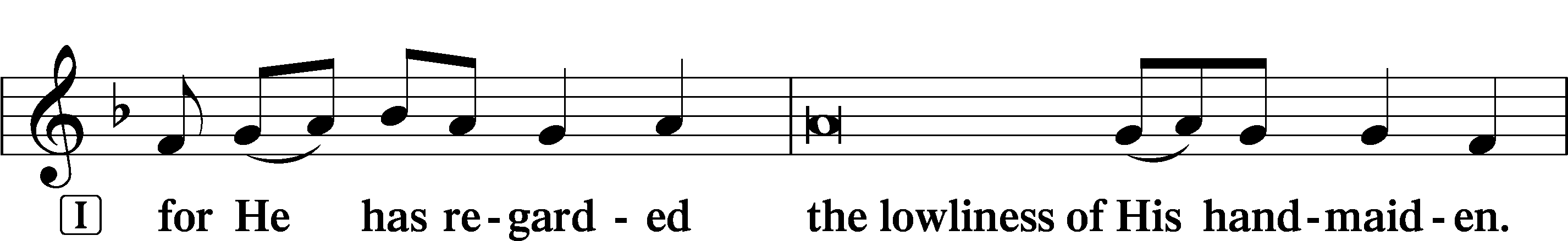 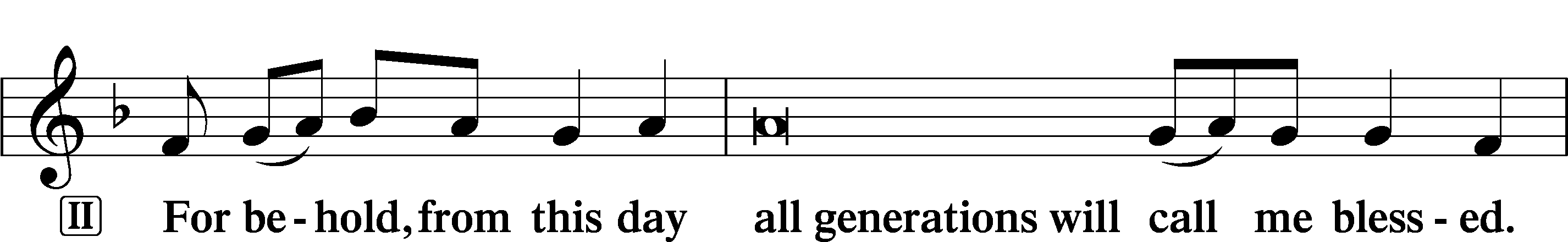 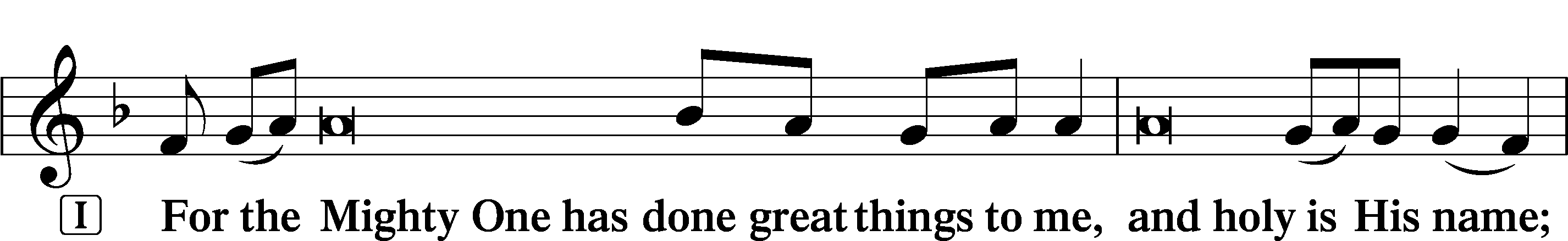 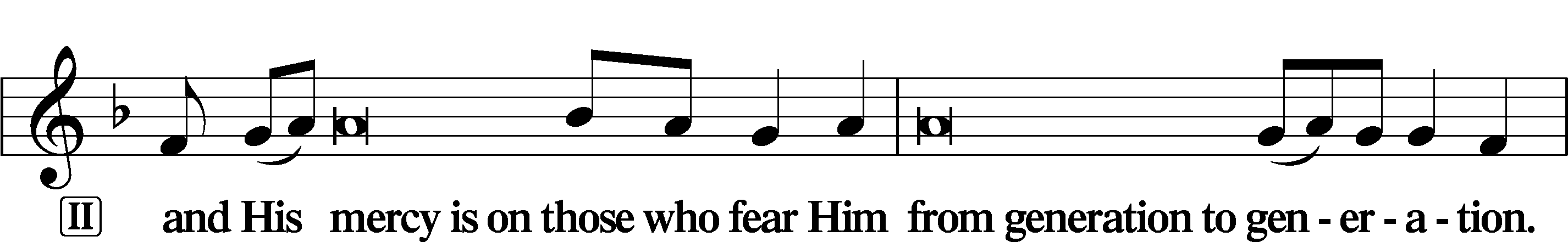 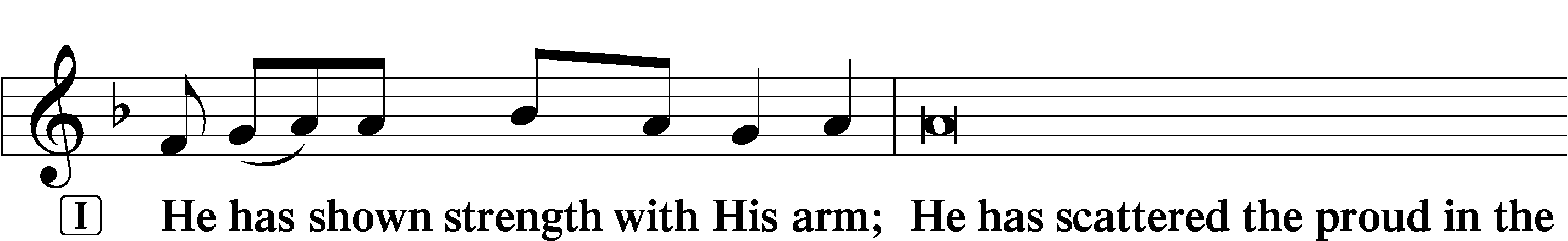 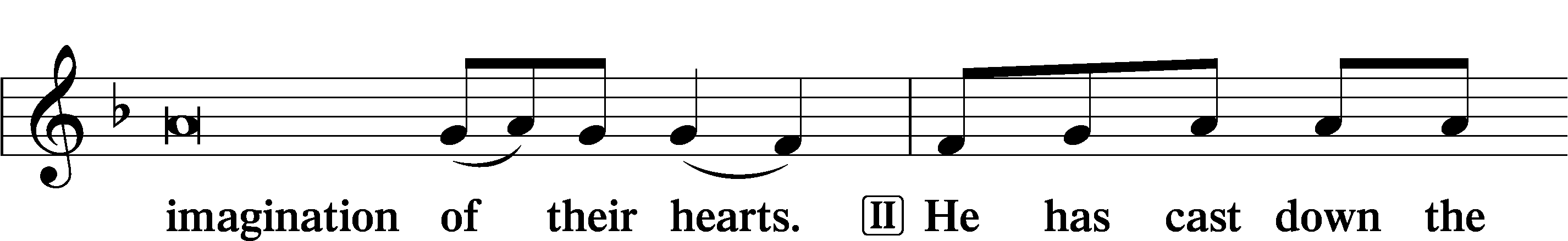 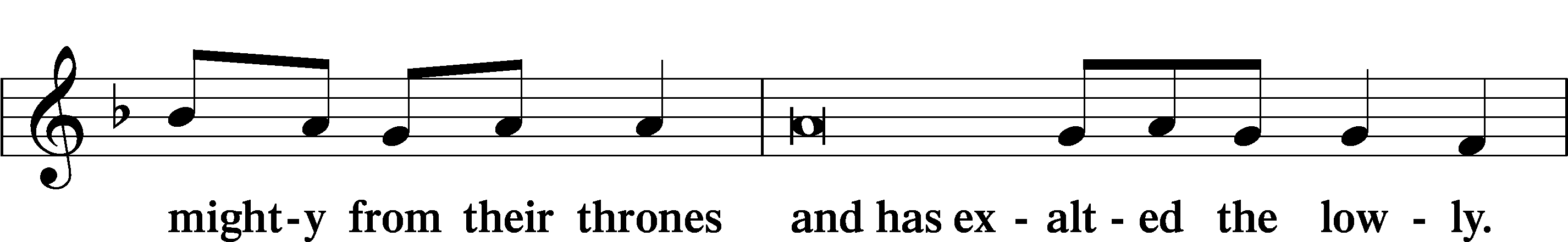 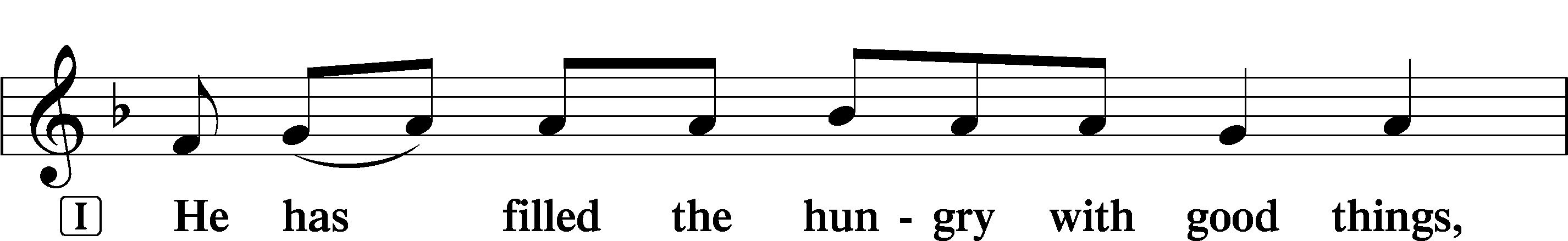 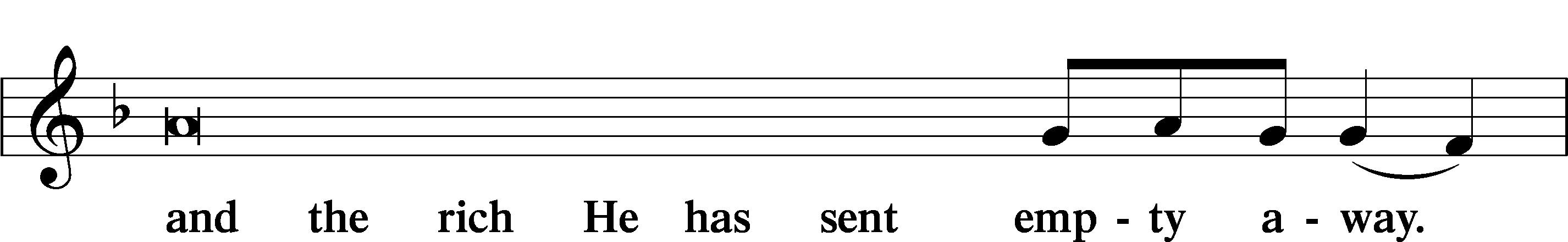 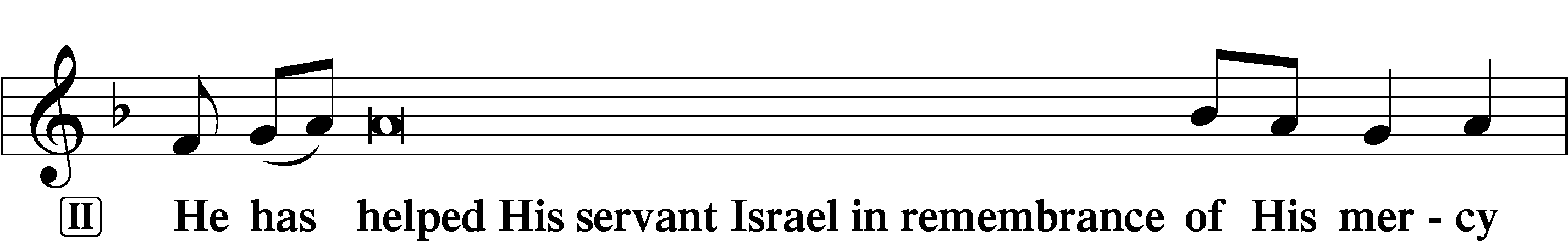 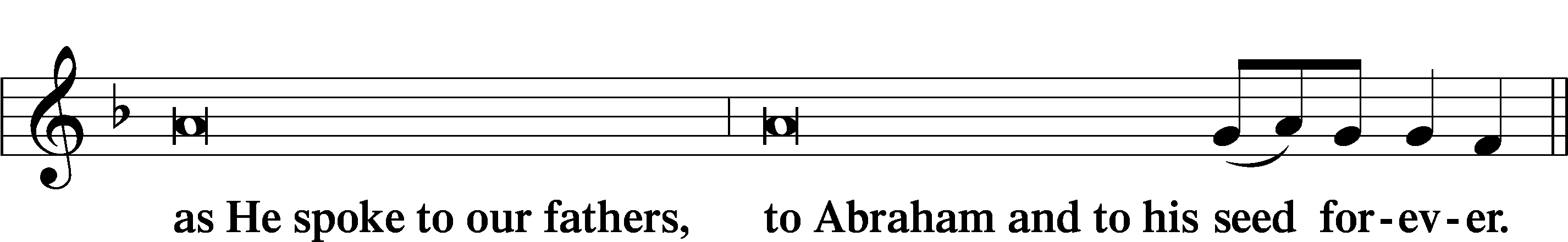 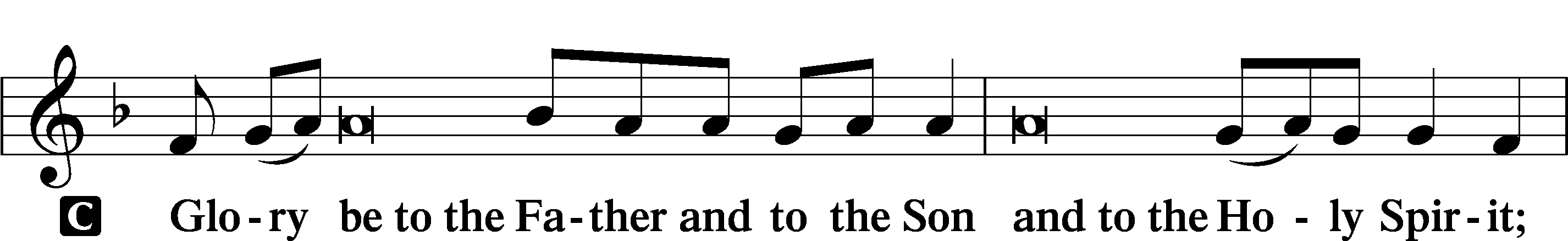 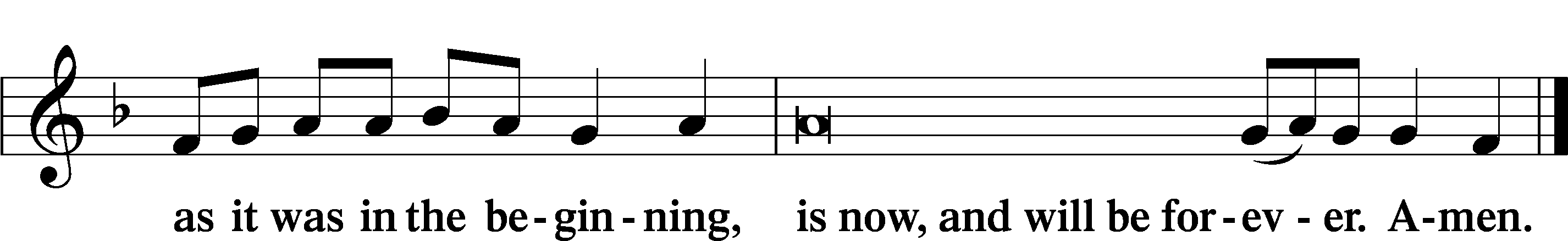 SitPrayerKneel/StandKyrie	LSB 233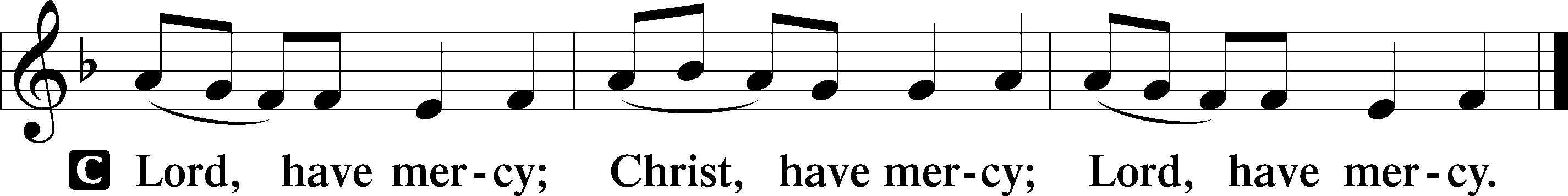 Lord’s PrayerC	Our Father who art in heaven,     hallowed be Thy name,     Thy kingdom come,     Thy will be done on earth          as it is in heaven;     give us this day our daily bread;     and forgive us our trespasses          as we forgive those          who trespass against us;     and lead us not into temptation,     but deliver us from evil.For Thine is the kingdom     and the power and the glory     forever and ever. Amen.Collects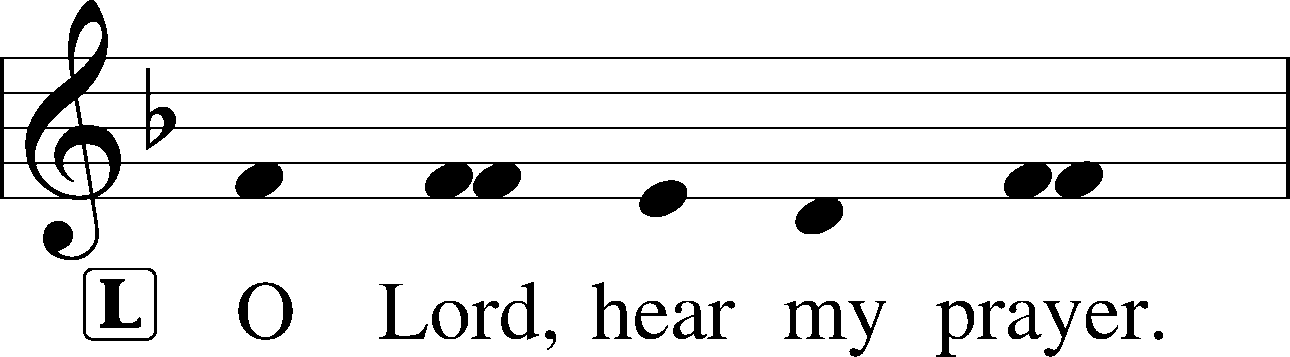 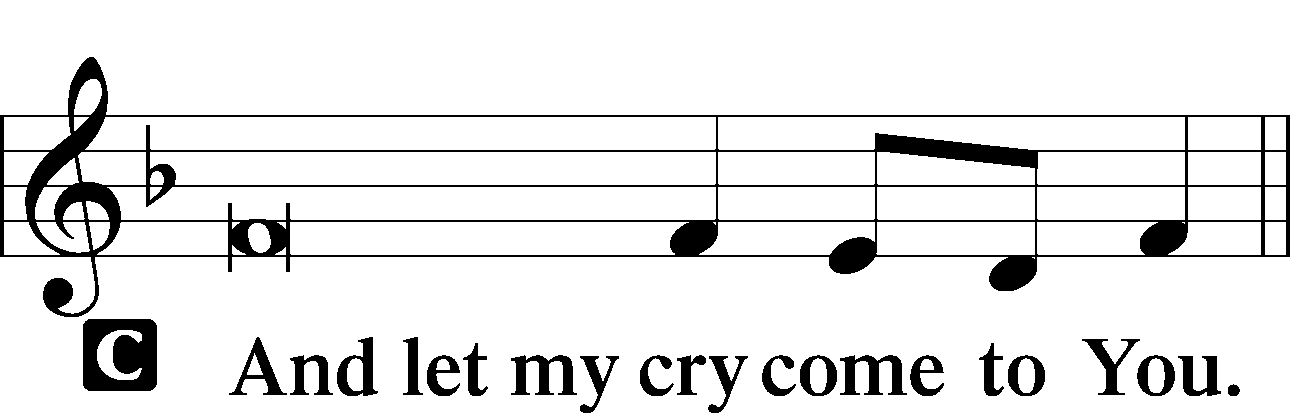 Collect of the DayP	Almighty God, by Your great goodness mercifully look upon Your people that we may be governed and preserved evermore in body and soul; through Jesus Christ, Your Son, our Lord, who lives and reigns with You and the Holy Spirit, one God, now and forever.Collect for PeaceP	O God, from whom come all holy desires, all good counsels, and all just works, give to us, Your servants, that peace which the world cannot give, that our hearts may be set to obey Your commandments and also that we, being defended from the fear of our enemies, may live in peace and quietness; through Jesus Christ, Your Son, our Lord, who lives and reigns with You and the Holy Spirit, one God, now and forever.C	Amen.StandBenedicamus	LSB 234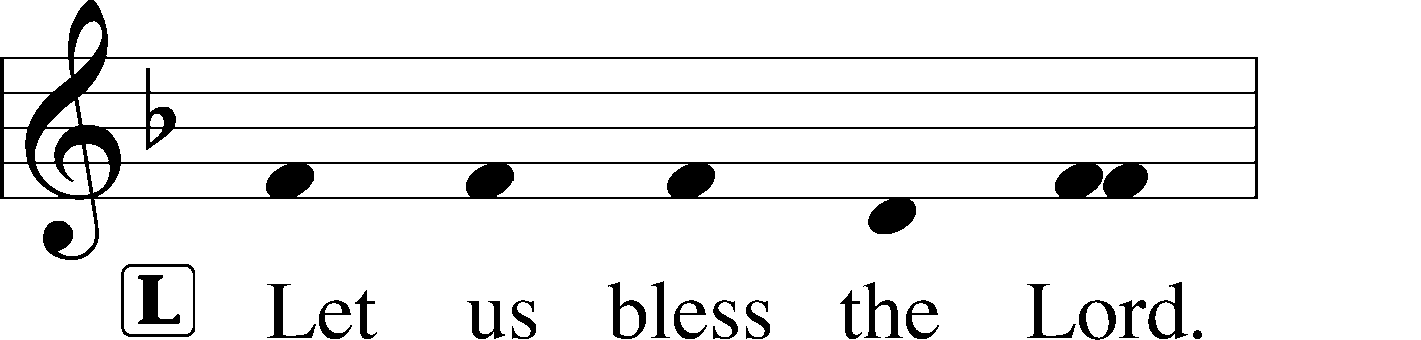 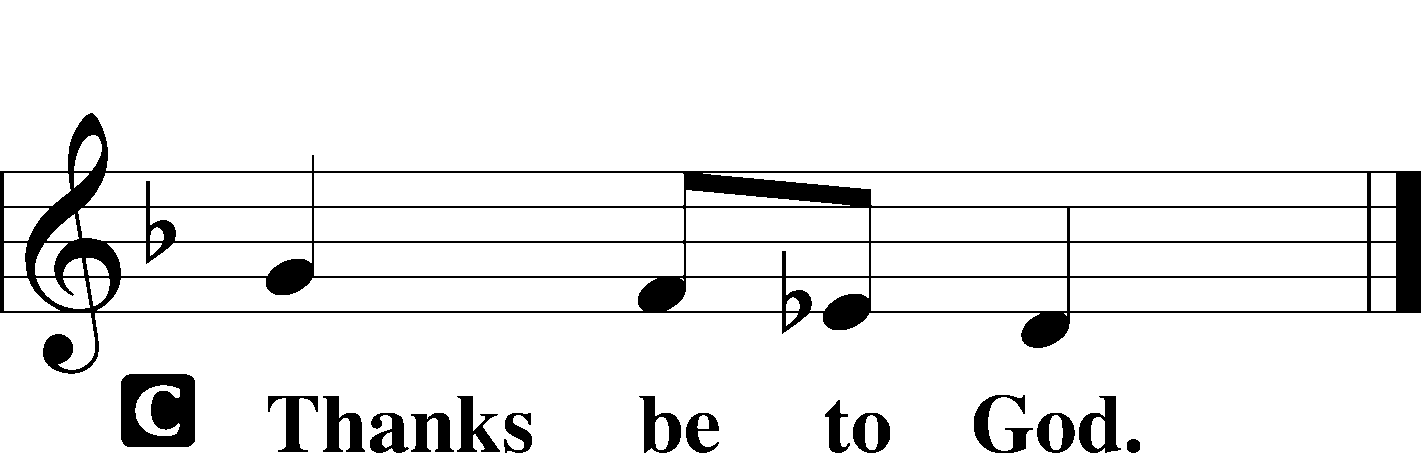 Benediction	LSB 234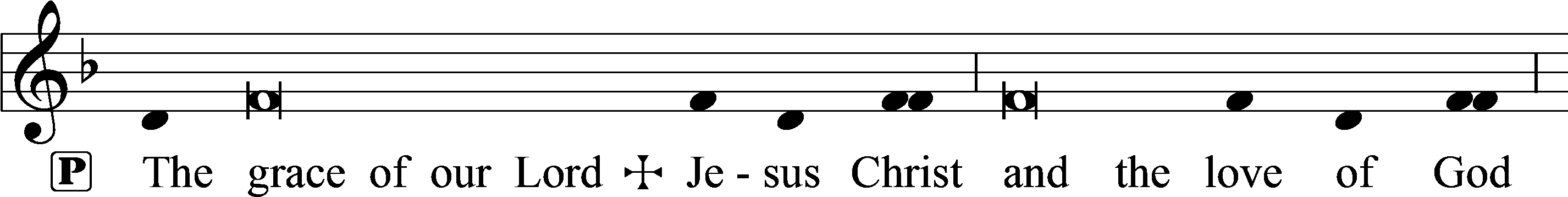 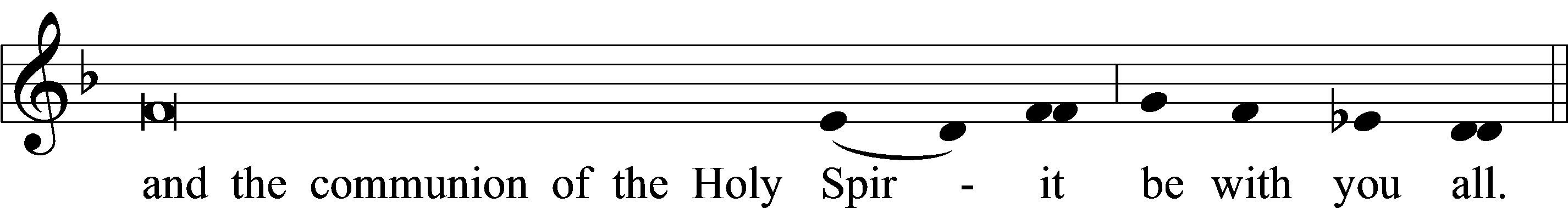 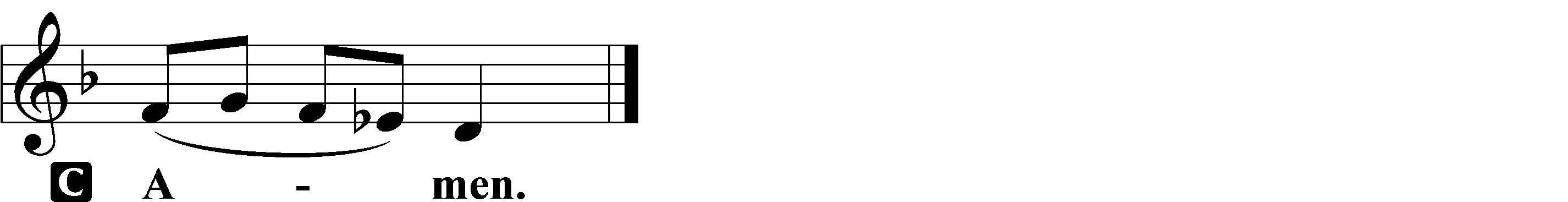 Hymn to Depart: 438 A Lamb Goes Uncomplaining Forth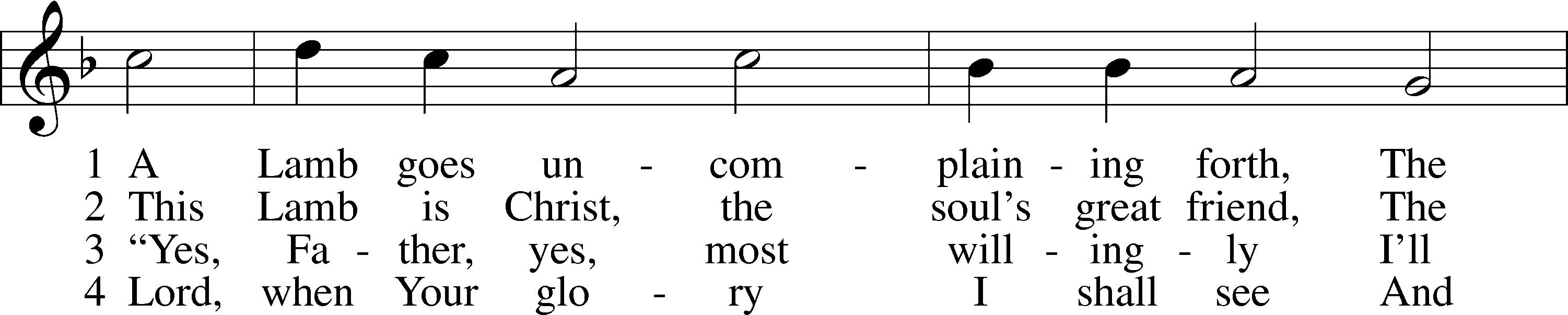 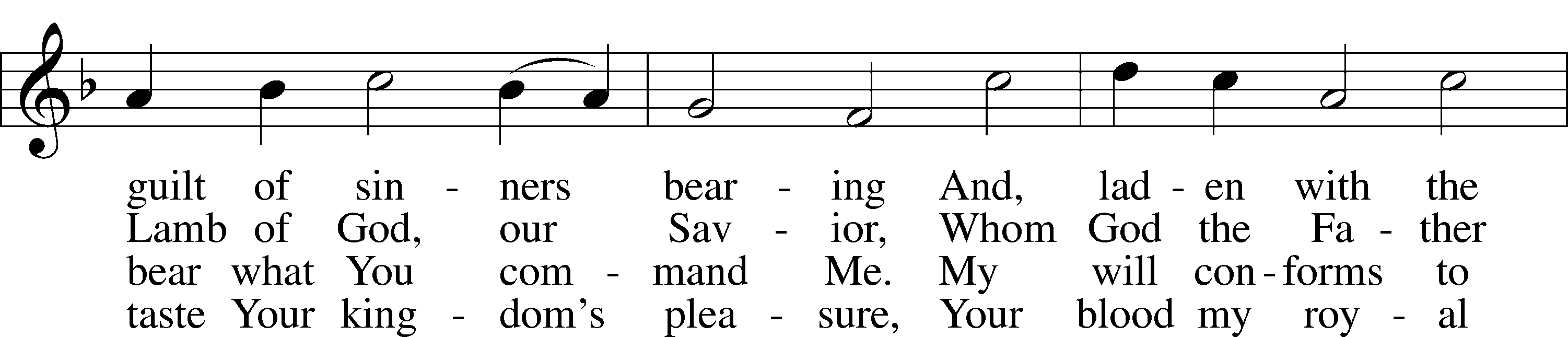 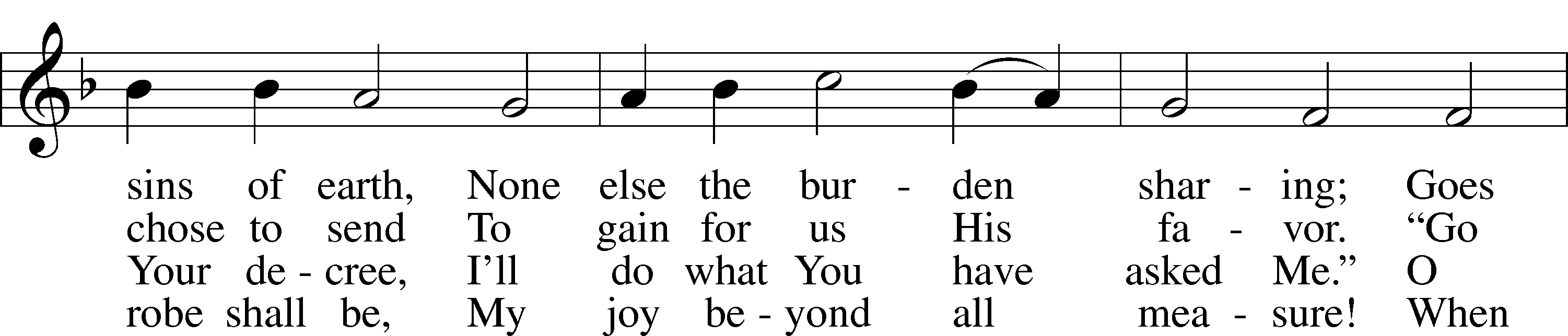 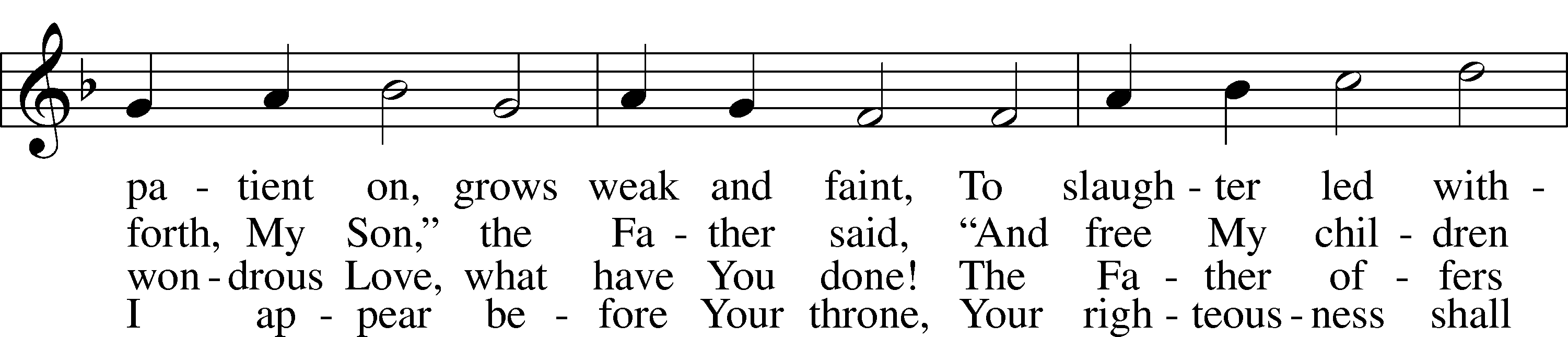 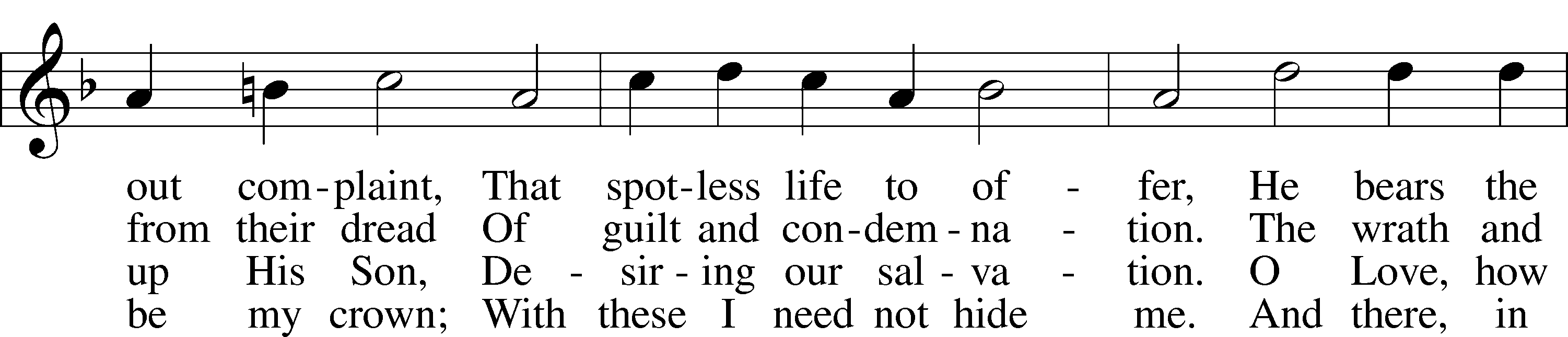 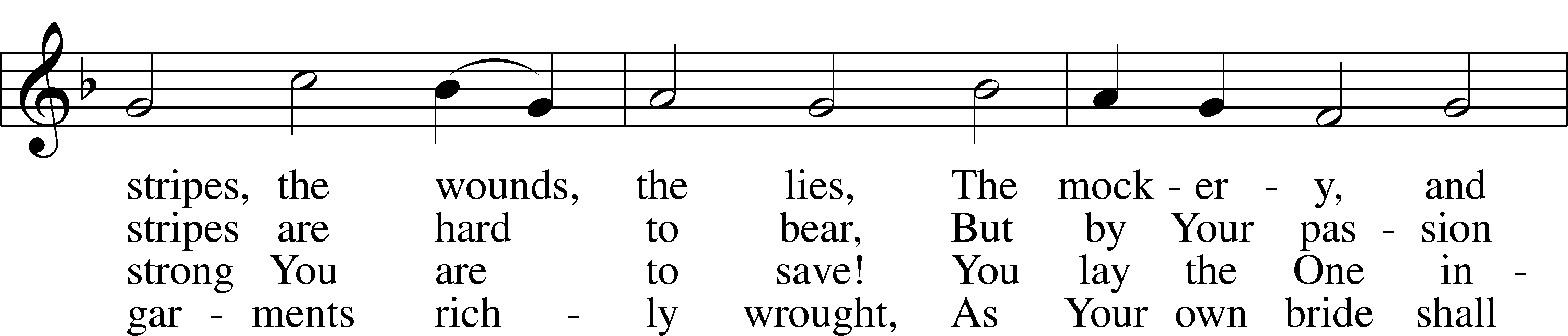 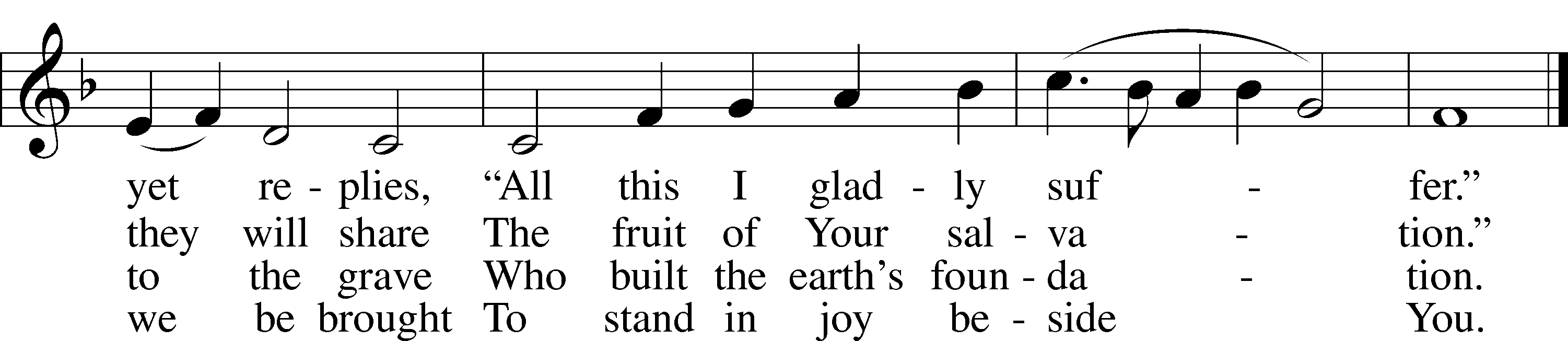 Tune: Public domainText: © 1941 Concordia Publishing House. Used by permission: LSB Hymn License no. 110000483AcknowledgmentsVespers from Lutheran Service BookUnless otherwise indicated, Scripture quotations are from the ESV® Bible (The Holy Bible, English Standard Version®), copyright © 2001 by Crossway, a publishing ministry of Good News Publishers. Used by permission. All rights reserved.Created by Lutheran Service Builder © 2018 Concordia Publishing House.